Veuillez mettre ci-dessous vos commentaires au sujet de la saison courante (2013).Reporté par:	 Telephone	:ENQUÊTE SUR LE SIROP D’ÉRABLE DU MAINE PRODUCTION EN 2013 ET PRIX FINALS OBTENUS EN 2012OMB No. 0535-0039  Approval Expires: 6/30/2013Project Code: 192   QID: 000520   SMetaKey: xxxxOMB No. 0535-0039  Approval Expires: 6/30/2013Project Code: 192   QID: 000520   SMetaKey: xxxxOMB No. 0535-0039  Approval Expires: 6/30/2013Project Code: 192   QID: 000520   SMetaKey: xxxxOMB No. 0535-0039  Approval Expires: 6/30/2013Project Code: 192   QID: 000520   SMetaKey: xxxx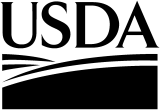 (Some of the Maple Syrup producers live in Quebec, Canada but lease land in the New England States. They have agreed to provide us with the data if we could provide them with a French version of the questionnaire.)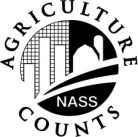 NATIONALAGRICULTURALSTATISTICSSERVICEU.S. Department of AgricultureNOC Division9700 Page Avenue, Suite 400St. Louis, MO 63132-1547Phone: 1-888-424-7828	    FAX:  314-595-9990nass@nass.usda.govU.S. Department of AgricultureNOC Division9700 Page Avenue, Suite 400St. Louis, MO 63132-1547Phone: 1-888-424-7828	    FAX:  314-595-9990nass@nass.usda.govU.S. Department of AgricultureNOC Division9700 Page Avenue, Suite 400St. Louis, MO 63132-1547Phone: 1-888-424-7828	    FAX:  314-595-9990nass@nass.usda.govU.S. Department of AgricultureNOC Division9700 Page Avenue, Suite 400St. Louis, MO 63132-1547Phone: 1-888-424-7828	    FAX:  314-595-9990nass@nass.usda.govU.S. Department of AgricultureNOC Division9700 Page Avenue, Suite 400St. Louis, MO 63132-1547Phone: 1-888-424-7828	    FAX:  314-595-9990nass@nass.usda.govU.S. Department of AgricultureNOC Division9700 Page Avenue, Suite 400St. Louis, MO 63132-1547Phone: 1-888-424-7828	    FAX:  314-595-9990nass@nass.usda.govU.S. Department of AgricultureNOC Division9700 Page Avenue, Suite 400St. Louis, MO 63132-1547Phone: 1-888-424-7828	    FAX:  314-595-9990nass@nass.usda.govU.S. Department of AgricultureNOC Division9700 Page Avenue, Suite 400St. Louis, MO 63132-1547Phone: 1-888-424-7828	    FAX:  314-595-9990nass@nass.usda.govU.S. Department of AgricultureNOC Division9700 Page Avenue, Suite 400St. Louis, MO 63132-1547Phone: 1-888-424-7828	    FAX:  314-595-9990nass@nass.usda.govU.S. Department of AgricultureNOC Division9700 Page Avenue, Suite 400St. Louis, MO 63132-1547Phone: 1-888-424-7828	    FAX:  314-595-9990nass@nass.usda.govU.S. Department of AgricultureNOC Division9700 Page Avenue, Suite 400St. Louis, MO 63132-1547Phone: 1-888-424-7828	    FAX:  314-595-9990nass@nass.usda.govU.S. Department of AgricultureNOC Division9700 Page Avenue, Suite 400St. Louis, MO 63132-1547Phone: 1-888-424-7828	    FAX:  314-595-9990nass@nass.usda.govVeuillez corriger, s’il y a lieu, votre nom, adresse et code postal.L’information visée par l’enquête est nécessaire à la préparation d’un rapport sur le sirop d’érable produit dans le Maine durant les saisons 2012 et 2013. L’enquête est menée à titre de service à l’industrie de la production de sirop d’érable. Votre participation est facultative, puisque la loi ne vous oblige pas de répondre. Votre déclaration est toutefois particulièrement importante pour établir des estimations aussi exactes que possible, étant donné que les exploitants canadiens représentent une grande partie de la récolte du Maine. Veuillez remplir la déclaration et la retourner dans l’enveloppe ci-incluse, qui n’a pas besoin d’être timbrée. La déclaration peut être expédiée du Canada ou du Maine. Son contenu restera confidentiel et servira avec les autres déclarations aux seules fins statistiques.  Merci de votre temps et de votre collaboration.According to the Paperwork Reduction Act of 1995, an agency may not conduct or sponsor, and a person is not required to respond to, a collection of information unless it displays a valid OMB control number. The valid OMB control number for this information collection is 0535-0039.  The time required to complete this information collection is estimated to average 10 minutes per response, including the time for reviewing instructions, searching existing data sources, gathering and maintaining the data needed, and completing and reviewing the collection of information.Veuillez corriger, s’il y a lieu, votre nom, adresse et code postal.L’information visée par l’enquête est nécessaire à la préparation d’un rapport sur le sirop d’érable produit dans le Maine durant les saisons 2012 et 2013. L’enquête est menée à titre de service à l’industrie de la production de sirop d’érable. Votre participation est facultative, puisque la loi ne vous oblige pas de répondre. Votre déclaration est toutefois particulièrement importante pour établir des estimations aussi exactes que possible, étant donné que les exploitants canadiens représentent une grande partie de la récolte du Maine. Veuillez remplir la déclaration et la retourner dans l’enveloppe ci-incluse, qui n’a pas besoin d’être timbrée. La déclaration peut être expédiée du Canada ou du Maine. Son contenu restera confidentiel et servira avec les autres déclarations aux seules fins statistiques.  Merci de votre temps et de votre collaboration.According to the Paperwork Reduction Act of 1995, an agency may not conduct or sponsor, and a person is not required to respond to, a collection of information unless it displays a valid OMB control number. The valid OMB control number for this information collection is 0535-0039.  The time required to complete this information collection is estimated to average 10 minutes per response, including the time for reviewing instructions, searching existing data sources, gathering and maintaining the data needed, and completing and reviewing the collection of information.Veuillez corriger, s’il y a lieu, votre nom, adresse et code postal.L’information visée par l’enquête est nécessaire à la préparation d’un rapport sur le sirop d’érable produit dans le Maine durant les saisons 2012 et 2013. L’enquête est menée à titre de service à l’industrie de la production de sirop d’érable. Votre participation est facultative, puisque la loi ne vous oblige pas de répondre. Votre déclaration est toutefois particulièrement importante pour établir des estimations aussi exactes que possible, étant donné que les exploitants canadiens représentent une grande partie de la récolte du Maine. Veuillez remplir la déclaration et la retourner dans l’enveloppe ci-incluse, qui n’a pas besoin d’être timbrée. La déclaration peut être expédiée du Canada ou du Maine. Son contenu restera confidentiel et servira avec les autres déclarations aux seules fins statistiques.  Merci de votre temps et de votre collaboration.According to the Paperwork Reduction Act of 1995, an agency may not conduct or sponsor, and a person is not required to respond to, a collection of information unless it displays a valid OMB control number. The valid OMB control number for this information collection is 0535-0039.  The time required to complete this information collection is estimated to average 10 minutes per response, including the time for reviewing instructions, searching existing data sources, gathering and maintaining the data needed, and completing and reviewing the collection of information.Veuillez corriger, s’il y a lieu, votre nom, adresse et code postal.L’information visée par l’enquête est nécessaire à la préparation d’un rapport sur le sirop d’érable produit dans le Maine durant les saisons 2012 et 2013. L’enquête est menée à titre de service à l’industrie de la production de sirop d’érable. Votre participation est facultative, puisque la loi ne vous oblige pas de répondre. Votre déclaration est toutefois particulièrement importante pour établir des estimations aussi exactes que possible, étant donné que les exploitants canadiens représentent une grande partie de la récolte du Maine. Veuillez remplir la déclaration et la retourner dans l’enveloppe ci-incluse, qui n’a pas besoin d’être timbrée. La déclaration peut être expédiée du Canada ou du Maine. Son contenu restera confidentiel et servira avec les autres déclarations aux seules fins statistiques.  Merci de votre temps et de votre collaboration.According to the Paperwork Reduction Act of 1995, an agency may not conduct or sponsor, and a person is not required to respond to, a collection of information unless it displays a valid OMB control number. The valid OMB control number for this information collection is 0535-0039.  The time required to complete this information collection is estimated to average 10 minutes per response, including the time for reviewing instructions, searching existing data sources, gathering and maintaining the data needed, and completing and reviewing the collection of information.Veuillez corriger, s’il y a lieu, votre nom, adresse et code postal.L’information visée par l’enquête est nécessaire à la préparation d’un rapport sur le sirop d’érable produit dans le Maine durant les saisons 2012 et 2013. L’enquête est menée à titre de service à l’industrie de la production de sirop d’érable. Votre participation est facultative, puisque la loi ne vous oblige pas de répondre. Votre déclaration est toutefois particulièrement importante pour établir des estimations aussi exactes que possible, étant donné que les exploitants canadiens représentent une grande partie de la récolte du Maine. Veuillez remplir la déclaration et la retourner dans l’enveloppe ci-incluse, qui n’a pas besoin d’être timbrée. La déclaration peut être expédiée du Canada ou du Maine. Son contenu restera confidentiel et servira avec les autres déclarations aux seules fins statistiques.  Merci de votre temps et de votre collaboration.According to the Paperwork Reduction Act of 1995, an agency may not conduct or sponsor, and a person is not required to respond to, a collection of information unless it displays a valid OMB control number. The valid OMB control number for this information collection is 0535-0039.  The time required to complete this information collection is estimated to average 10 minutes per response, including the time for reviewing instructions, searching existing data sources, gathering and maintaining the data needed, and completing and reviewing the collection of information.Veuillez corriger, s’il y a lieu, votre nom, adresse et code postal.L’information visée par l’enquête est nécessaire à la préparation d’un rapport sur le sirop d’érable produit dans le Maine durant les saisons 2012 et 2013. L’enquête est menée à titre de service à l’industrie de la production de sirop d’érable. Votre participation est facultative, puisque la loi ne vous oblige pas de répondre. Votre déclaration est toutefois particulièrement importante pour établir des estimations aussi exactes que possible, étant donné que les exploitants canadiens représentent une grande partie de la récolte du Maine. Veuillez remplir la déclaration et la retourner dans l’enveloppe ci-incluse, qui n’a pas besoin d’être timbrée. La déclaration peut être expédiée du Canada ou du Maine. Son contenu restera confidentiel et servira avec les autres déclarations aux seules fins statistiques.  Merci de votre temps et de votre collaboration.According to the Paperwork Reduction Act of 1995, an agency may not conduct or sponsor, and a person is not required to respond to, a collection of information unless it displays a valid OMB control number. The valid OMB control number for this information collection is 0535-0039.  The time required to complete this information collection is estimated to average 10 minutes per response, including the time for reviewing instructions, searching existing data sources, gathering and maintaining the data needed, and completing and reviewing the collection of information.Veuillez corriger, s’il y a lieu, votre nom, adresse et code postal.L’information visée par l’enquête est nécessaire à la préparation d’un rapport sur le sirop d’érable produit dans le Maine durant les saisons 2012 et 2013. L’enquête est menée à titre de service à l’industrie de la production de sirop d’érable. Votre participation est facultative, puisque la loi ne vous oblige pas de répondre. Votre déclaration est toutefois particulièrement importante pour établir des estimations aussi exactes que possible, étant donné que les exploitants canadiens représentent une grande partie de la récolte du Maine. Veuillez remplir la déclaration et la retourner dans l’enveloppe ci-incluse, qui n’a pas besoin d’être timbrée. La déclaration peut être expédiée du Canada ou du Maine. Son contenu restera confidentiel et servira avec les autres déclarations aux seules fins statistiques.  Merci de votre temps et de votre collaboration.According to the Paperwork Reduction Act of 1995, an agency may not conduct or sponsor, and a person is not required to respond to, a collection of information unless it displays a valid OMB control number. The valid OMB control number for this information collection is 0535-0039.  The time required to complete this information collection is estimated to average 10 minutes per response, including the time for reviewing instructions, searching existing data sources, gathering and maintaining the data needed, and completing and reviewing the collection of information.Veuillez corriger, s’il y a lieu, votre nom, adresse et code postal.L’information visée par l’enquête est nécessaire à la préparation d’un rapport sur le sirop d’érable produit dans le Maine durant les saisons 2012 et 2013. L’enquête est menée à titre de service à l’industrie de la production de sirop d’érable. Votre participation est facultative, puisque la loi ne vous oblige pas de répondre. Votre déclaration est toutefois particulièrement importante pour établir des estimations aussi exactes que possible, étant donné que les exploitants canadiens représentent une grande partie de la récolte du Maine. Veuillez remplir la déclaration et la retourner dans l’enveloppe ci-incluse, qui n’a pas besoin d’être timbrée. La déclaration peut être expédiée du Canada ou du Maine. Son contenu restera confidentiel et servira avec les autres déclarations aux seules fins statistiques.  Merci de votre temps et de votre collaboration.According to the Paperwork Reduction Act of 1995, an agency may not conduct or sponsor, and a person is not required to respond to, a collection of information unless it displays a valid OMB control number. The valid OMB control number for this information collection is 0535-0039.  The time required to complete this information collection is estimated to average 10 minutes per response, including the time for reviewing instructions, searching existing data sources, gathering and maintaining the data needed, and completing and reviewing the collection of information.Veuillez corriger, s’il y a lieu, votre nom, adresse et code postal.L’information visée par l’enquête est nécessaire à la préparation d’un rapport sur le sirop d’érable produit dans le Maine durant les saisons 2012 et 2013. L’enquête est menée à titre de service à l’industrie de la production de sirop d’érable. Votre participation est facultative, puisque la loi ne vous oblige pas de répondre. Votre déclaration est toutefois particulièrement importante pour établir des estimations aussi exactes que possible, étant donné que les exploitants canadiens représentent une grande partie de la récolte du Maine. Veuillez remplir la déclaration et la retourner dans l’enveloppe ci-incluse, qui n’a pas besoin d’être timbrée. La déclaration peut être expédiée du Canada ou du Maine. Son contenu restera confidentiel et servira avec les autres déclarations aux seules fins statistiques.  Merci de votre temps et de votre collaboration.According to the Paperwork Reduction Act of 1995, an agency may not conduct or sponsor, and a person is not required to respond to, a collection of information unless it displays a valid OMB control number. The valid OMB control number for this information collection is 0535-0039.  The time required to complete this information collection is estimated to average 10 minutes per response, including the time for reviewing instructions, searching existing data sources, gathering and maintaining the data needed, and completing and reviewing the collection of information.Veuillez corriger, s’il y a lieu, votre nom, adresse et code postal.L’information visée par l’enquête est nécessaire à la préparation d’un rapport sur le sirop d’érable produit dans le Maine durant les saisons 2012 et 2013. L’enquête est menée à titre de service à l’industrie de la production de sirop d’érable. Votre participation est facultative, puisque la loi ne vous oblige pas de répondre. Votre déclaration est toutefois particulièrement importante pour établir des estimations aussi exactes que possible, étant donné que les exploitants canadiens représentent une grande partie de la récolte du Maine. Veuillez remplir la déclaration et la retourner dans l’enveloppe ci-incluse, qui n’a pas besoin d’être timbrée. La déclaration peut être expédiée du Canada ou du Maine. Son contenu restera confidentiel et servira avec les autres déclarations aux seules fins statistiques.  Merci de votre temps et de votre collaboration.According to the Paperwork Reduction Act of 1995, an agency may not conduct or sponsor, and a person is not required to respond to, a collection of information unless it displays a valid OMB control number. The valid OMB control number for this information collection is 0535-0039.  The time required to complete this information collection is estimated to average 10 minutes per response, including the time for reviewing instructions, searching existing data sources, gathering and maintaining the data needed, and completing and reviewing the collection of information.Veuillez corriger, s’il y a lieu, votre nom, adresse et code postal.L’information visée par l’enquête est nécessaire à la préparation d’un rapport sur le sirop d’érable produit dans le Maine durant les saisons 2012 et 2013. L’enquête est menée à titre de service à l’industrie de la production de sirop d’érable. Votre participation est facultative, puisque la loi ne vous oblige pas de répondre. Votre déclaration est toutefois particulièrement importante pour établir des estimations aussi exactes que possible, étant donné que les exploitants canadiens représentent une grande partie de la récolte du Maine. Veuillez remplir la déclaration et la retourner dans l’enveloppe ci-incluse, qui n’a pas besoin d’être timbrée. La déclaration peut être expédiée du Canada ou du Maine. Son contenu restera confidentiel et servira avec les autres déclarations aux seules fins statistiques.  Merci de votre temps et de votre collaboration.According to the Paperwork Reduction Act of 1995, an agency may not conduct or sponsor, and a person is not required to respond to, a collection of information unless it displays a valid OMB control number. The valid OMB control number for this information collection is 0535-0039.  The time required to complete this information collection is estimated to average 10 minutes per response, including the time for reviewing instructions, searching existing data sources, gathering and maintaining the data needed, and completing and reviewing the collection of information.Veuillez corriger, s’il y a lieu, votre nom, adresse et code postal.L’information visée par l’enquête est nécessaire à la préparation d’un rapport sur le sirop d’érable produit dans le Maine durant les saisons 2012 et 2013. L’enquête est menée à titre de service à l’industrie de la production de sirop d’érable. Votre participation est facultative, puisque la loi ne vous oblige pas de répondre. Votre déclaration est toutefois particulièrement importante pour établir des estimations aussi exactes que possible, étant donné que les exploitants canadiens représentent une grande partie de la récolte du Maine. Veuillez remplir la déclaration et la retourner dans l’enveloppe ci-incluse, qui n’a pas besoin d’être timbrée. La déclaration peut être expédiée du Canada ou du Maine. Son contenu restera confidentiel et servira avec les autres déclarations aux seules fins statistiques.  Merci de votre temps et de votre collaboration.According to the Paperwork Reduction Act of 1995, an agency may not conduct or sponsor, and a person is not required to respond to, a collection of information unless it displays a valid OMB control number. The valid OMB control number for this information collection is 0535-0039.  The time required to complete this information collection is estimated to average 10 minutes per response, including the time for reviewing instructions, searching existing data sources, gathering and maintaining the data needed, and completing and reviewing the collection of information.Pour vous aider nous avons copié dans cette enquête l’imformation que vous avez urnieDans l’enquête en 2012 . veuillez la mettre à jour au besoin.Pour vous aider nous avons copié dans cette enquête l’imformation que vous avez urnieDans l’enquête en 2012 . veuillez la mettre à jour au besoin.Pour vous aider nous avons copié dans cette enquête l’imformation que vous avez urnieDans l’enquête en 2012 . veuillez la mettre à jour au besoin.Pour vous aider nous avons copié dans cette enquête l’imformation que vous avez urnieDans l’enquête en 2012 . veuillez la mettre à jour au besoin.Pour vous aider nous avons copié dans cette enquête l’imformation que vous avez urnieDans l’enquête en 2012 . veuillez la mettre à jour au besoin.Pour vous aider nous avons copié dans cette enquête l’imformation que vous avez urnieDans l’enquête en 2012 . veuillez la mettre à jour au besoin.An dernier – 2012An dernier – 2012An dernier – 2012Cette année –2013Cette année –2013Cette année –20131	Production totale de sirop à votre érablière au Maine en 2012 et 2013.	Gallons Américains	1	Production totale de sirop à votre érablière au Maine en 2012 et 2013.	Gallons Américains	1	Production totale de sirop à votre érablière au Maine en 2012 et 2013.	Gallons Américains	1	Production totale de sirop à votre érablière au Maine en 2012 et 2013.	Gallons Américains	1	Production totale de sirop à votre érablière au Maine en 2012 et 2013.	Gallons Américains	1	Production totale de sirop à votre érablière au Maine en 2012 et 2013.	Gallons Américains	002002002001001001	Ou Gallons canadiens 	Ou Gallons canadiens 	Ou Gallons canadiens 	Ou Gallons canadiens 	Ou Gallons canadiens 	Ou Gallons canadiens 	OU Autre unité(précisez) (	)	OU Autre unité(précisez) (	)	OU Autre unité(précisez) (	)	OU Autre unité(précisez) (	)	OU Autre unité(précisez) (	)	OU Autre unité(précisez) (	)2.	Entailles au Maine pour recueillir la sève de vos érables, d’érables loués ou d’érables  entaillés gratuitement  (2012 et 2013)	Entailles2.	Entailles au Maine pour recueillir la sève de vos érables, d’érables loués ou d’érables  entaillés gratuitement  (2012 et 2013)	Entailles2.	Entailles au Maine pour recueillir la sève de vos érables, d’érables loués ou d’érables  entaillés gratuitement  (2012 et 2013)	Entailles2.	Entailles au Maine pour recueillir la sève de vos érables, d’érables loués ou d’érables  entaillés gratuitement  (2012 et 2013)	Entailles2.	Entailles au Maine pour recueillir la sève de vos érables, d’érables loués ou d’érables  entaillés gratuitement  (2012 et 2013)	Entailles2.	Entailles au Maine pour recueillir la sève de vos érables, d’érables loués ou d’érables  entaillés gratuitement  (2012 et 2013)	Entailles000400040004000300030003GallonsGallonsSugar Content
PercentageSugar Content
Percentage3.	Cobien de séve pour produire un gallon de sirop en 2013?	Gallons américains3.	Cobien de séve pour produire un gallon de sirop en 2013?	Gallons américains3.	Cobien de séve pour produire un gallon de sirop en 2013?	Gallons américains3.	Cobien de séve pour produire un gallon de sirop en 2013?	Gallons américains3.	Cobien de séve pour produire un gallon de sirop en 2013?	Gallons américains3.	Cobien de séve pour produire un gallon de sirop en 2013?	Gallons américains009009OROR600	 	.	600	 	.		OU	Gallons canadiens	OU	Gallons canadiens	OU	Gallons canadiens	OU	Gallons canadiens	OU	Gallons canadiens	OU	Gallons canadiens	OU   Autre unite (précisez )(	)	OU   Autre unite (précisez )(	)	OU   Autre unite (précisez )(	)	OU   Autre unite (précisez )(	)	OU   Autre unite (précisez )(	)	OU   Autre unite (précisez )(	)4a	Date approximative de l’ouverture de la saison  2013 au Maine___________________________________4a	Date approximative de l’ouverture de la saison  2013 au Maine___________________________________4a	Date approximative de l’ouverture de la saison  2013 au Maine___________________________________012        MM        JJ      AA Date:     _ _       _ _      134b	Date approximative de la fermeture de la saison 2013 au Maine__________________________________4b	Date approximative de la fermeture de la saison 2013 au Maine__________________________________4b	Date approximative de la fermeture de la saison 2013 au Maine__________________________________013        MM         JJ      AA Date:    _ _         _ _      135.	Lesquels des termes décrivent le mieux la couleur du sirop et les conditions pour l’écoulement de la séve ?
(Cochez seulement une case par rangée)5.	Lesquels des termes décrivent le mieux la couleur du sirop et les conditions pour l’écoulement de la séve ?
(Cochez seulement une case par rangée)5.	Lesquels des termes décrivent le mieux la couleur du sirop et les conditions pour l’écoulement de la séve ?
(Cochez seulement une case par rangée)5.	Lesquels des termes décrivent le mieux la couleur du sirop et les conditions pour l’écoulement de la séve ?
(Cochez seulement une case par rangée)5.	Lesquels des termes décrivent le mieux la couleur du sirop et les conditions pour l’écoulement de la séve ?
(Cochez seulement une case par rangée)a.	Couleur du sirop	017a.	Couleur du sirop	0171FoncéFoncéa.	Couleur du sirop	017a.	Couleur du sirop	0172MédiumMédiuma.	Couleur du sirop	017a.	Couleur du sirop	0173PâlePâleb.  Température	014b.  Température	0141Trop chaud pour l’écoulementTrop chaud pour l’écoulementb.  Température	014b.  Température	0142Favorable Favorable b.  Température	014b.  Température	0143Trop froidTrop froid6. Veuillez tenir compte de la quantité du sirop vendu en vrac par catégorie en 2012.(l’an dernier)6. Veuillez tenir compte de la quantité du sirop vendu en vrac par catégorie en 2012.(l’an dernier)6. Veuillez tenir compte de la quantité du sirop vendu en vrac par catégorie en 2012.(l’an dernier)6. Veuillez tenir compte de la quantité du sirop vendu en vrac par catégorie en 2012.(l’an dernier)6. Veuillez tenir compte de la quantité du sirop vendu en vrac par catégorie en 2012.(l’an dernier)6. Veuillez tenir compte de la quantité du sirop vendu en vrac par catégorie en 2012.(l’an dernier)6. Veuillez tenir compte de la quantité du sirop vendu en vrac par catégorie en 2012.(l’an dernier)6. Veuillez tenir compte de la quantité du sirop vendu en vrac par catégorie en 2012.(l’an dernier)6. Veuillez tenir compte de la quantité du sirop vendu en vrac par catégorie en 2012.(l’an dernier)6. Veuillez tenir compte de la quantité du sirop vendu en vrac par catégorie en 2012.(l’an dernier)Catégorie & couleurLivres en vrac vendues  en 2012Prix moyen par livre en 2012Dollars américainsOUPrix moyen par livre en 2012  Dollars canadiensPrix moyen par livre en 2012  Dollars canadiensPrix moyen par livre en 2012  Dollars canadiensPrix moyen par livre en 2012  Dollars canadiensPrix moyen par livre en 2012  Dollars canadiensPrix moyen par livre en 2012  Dollars canadiensCatégorie A Pâle         03030304       $ _____._____ _____        $ _____._____ _____        $ _____._____ _____        $ _____._____ _____        $ _____._____ _____        $ _____._____ _____        $ _____._____ _____Caatégorie A Médium 03050306       $ _____._____ _____        $ _____._____ _____        $ _____._____ _____        $ _____._____ _____        $ _____._____ _____        $ _____._____ _____        $ _____._____ _____Catégorie  A Foncé 03070308       $ _____._____ _____        $ _____._____ _____        $ _____._____ _____        $ _____._____ _____        $ _____._____ _____        $ _____._____ _____        $ _____._____ _____Catégorie  B/ C03090310       $ _____._____ _____        $ _____._____ _____        $ _____._____ _____        $ _____._____ _____        $ _____._____ _____        $ _____._____ _____        $ _____._____ _____7. Résultâts:  Pour recevoir les résultâts complêts aller à : www.nass.usda.gov/results7. Résultâts:  Pour recevoir les résultâts complêts aller à : www.nass.usda.gov/results7. Résultâts:  Pour recevoir les résultâts complêts aller à : www.nass.usda.gov/results7. Résultâts:  Pour recevoir les résultâts complêts aller à : www.nass.usda.gov/results7. Résultâts:  Pour recevoir les résultâts complêts aller à : www.nass.usda.gov/results7. Résultâts:  Pour recevoir les résultâts complêts aller à : www.nass.usda.gov/results7. Résultâts:  Pour recevoir les résultâts complêts aller à : www.nass.usda.gov/results7. Résultâts:  Pour recevoir les résultâts complêts aller à : www.nass.usda.gov/results7. Résultâts:  Pour recevoir les résultâts complêts aller à : www.nass.usda.gov/results7. Résultâts:  Pour recevoir les résultâts complêts aller à : www.nass.usda.gov/resultsPréfétiez-vous une version en français par la poste?	Préfétiez-vous une version en français par la poste?	Préfétiez-vous une version en français par la poste?	Préfétiez-vous une version en français par la poste?	Préfétiez-vous une version en français par la poste?	OuiNon099Veuillez nous donner vos commentaires au sujet de cette saison au verso. Merci.Veuillez nous donner vos commentaires au sujet de cette saison au verso. Merci.Veuillez nous donner vos commentaires au sujet de cette saison au verso. Merci.Veuillez nous donner vos commentaires au sujet de cette saison au verso. Merci.Veuillez nous donner vos commentaires au sujet de cette saison au verso. Merci.Veuillez nous donner vos commentaires au sujet de cette saison au verso. Merci.Veuillez nous donner vos commentaires au sujet de cette saison au verso. Merci.Veuillez nous donner vos commentaires au sujet de cette saison au verso. Merci.Veuillez nous donner vos commentaires au sujet de cette saison au verso. Merci.Veuillez nous donner vos commentaires au sujet de cette saison au verso. Merci.OFFICE USE ONLYOFFICE USE ONLYOFFICE USE ONLYOFFICE USE ONLYOFFICE USE ONLYOFFICE USE ONLYOFFICE USE ONLYOFFICE USE ONLYOFFICE USE ONLYOFFICE USE ONLYOFFICE USE ONLYOFFICE USE ONLYOFFICE USE ONLYOFFICE USE ONLYOFFICE USE ONLYOFFICE USE ONLYResponseResponseRespondentRespondentModeModeEnum.Eval.Change785Change785Office Use for POIDOffice Use for POIDOffice Use for POIDOffice Use for POIDOffice Use for POIDOffice Use for POID1-Comp2-R3-Inac4-Office Hold5-R – Est6-Inac – Est7-Off Hold – Est8-Known Zero99011-Op/Mgr2-Sp3-Acct/Bkpr4-Partner9-Oth99021-Mail2-Tel3-Face-to-Face4-CATI5-Web6-E-mail7-Fax8-CAPI19-Other9903098100785785 789      __  __  __  -  __  __  __  -  __  __  __ 789      __  __  __  -  __  __  __  -  __  __  __ 789      __  __  __  -  __  __  __  -  __  __  __ 789      __  __  __  -  __  __  __  -  __  __  __ 789      __  __  __  -  __  __  __  -  __  __  __ 789      __  __  __  -  __  __  __  -  __  __  __1-Comp2-R3-Inac4-Office Hold5-R – Est6-Inac – Est7-Off Hold – Est8-Known Zero99011-Op/Mgr2-Sp3-Acct/Bkpr4-Partner9-Oth99021-Mail2-Tel3-Face-to-Face4-CATI5-Web6-E-mail7-Fax8-CAPI19-Other99030981007857851-Comp2-R3-Inac4-Office Hold5-R – Est6-Inac – Est7-Off Hold – Est8-Known Zero99011-Op/Mgr2-Sp3-Acct/Bkpr4-Partner9-Oth99021-Mail2-Tel3-Face-to-Face4-CATI5-Web6-E-mail7-Fax8-CAPI19-Other9903098R. Unit785785Optional UseOptional UseOptional UseOptional UseOptional UseOptional Use1-Comp2-R3-Inac4-Office Hold5-R – Est6-Inac – Est7-Off Hold – Est8-Known Zero99011-Op/Mgr2-Sp3-Acct/Bkpr4-Partner9-Oth99021-Mail2-Tel3-Face-to-Face4-CATI5-Web6-E-mail7-Fax8-CAPI19-Other9903098921785785407408408990699169916S/E NameS/E NameS/E NameS/E NameS/E NameS/E Name